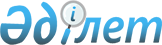 Қазақстан Республикасы Үкіметінің кейбір шешімдеріне өзгерістер мен толықтырулар енгізу туралы
					
			Күшін жойған
			
			
		
					Қазақстан Республикасы Үкіметінің 2013 жылғы 10 маусымдағы № 591 қаулысы. Күші жойылды - Қазақстан Республикасы Үкіметінің 2019 жылғы 19 сәуірдегі № 213 қаулысымен
      Ескерту. Күші жойылды - ҚР Үкіметінің 19.04.2019 № 213 (11.04.2019 бастап қолданысқа енгiзiледi) қаулысымен.
      Қазақстан Республикасының Үкіметі ҚАУЛЫ ЕТЕДІ:
      1. Қоса беріліп отырған Қазақстан Республикасы Үкіметінің кейбір шешімдеріне енгізілетін өзгерістер мен толықтырулар бекітілсін.
      2. Осы қаулы алғашқы ресми жарияланған күнінен бастап күнтізбелік он күн өткен соң қолданысқа енгізіледі. Қазақстан Республикасы Үкіметінің кейбір шешімдеріне
енгізілетін өзгерістер мен толықтырулар
      1. Күші жойылды – ҚР Үкіметінің 29.12.2016 № 901 (алғашқы ресми жарияланған күнінен бастап қолданысқа енгізіледi) қаулысымен.
      2. "Елді мекендерде сыртқы (көрнекі) жарнама объектілерін орналастыру ережесін бекіту туралы" Қазақстан Республикасы Үкіметінің 2008 жылғы 7 ақпандағы № 121 қаулысында (Қазақстан Республикасының ПҮАЖ-ы, 2008 ж., № 7, 69-құжат):
      көрсетілген қаулымен бекітілген Елді мекендерде сыртқы (көрнекі) жарнама объектілерін орналастыру ережесінде:
      8 және 9-тармақтар мынадай редакцияда жазылсын:
      "8. Сыртқы (көрнекі) жарнама объектісін орналастыруға рұқсат (бұдан әрі – рұқсат) осы Ережеге 1-қосымшаға сәйкес нысан бойынша ресімделеді.
      9. Елді мекенде сыртқы (көрнекі) жарнама объектісін орналастыруға ниеті бар тұлға жергілікті атқарушы органға осы Ережеге 2-қосымшада белгіленген нысан бойынша жазбаша өтініш жібереді.";
      10-тармақтың 2) тармақшасындағы "шешім қоса беріледі." деген сөздер "шешім;" деген сөзбен ауыстырылып, мынадай мазмұндағы 3) тармақшамен толықтырылсын:
      "3) елді мекенде сыртқы (көрнекі) жарнама объектісін орналастыруға ниеті бар тұлғаның өкілі жүгінген кезде уәкілетті өкілдің жеке басын куәландыратын құжат және өкілдік етуге құзыреттілігін куәландыратын құжат қоса беріледі.";
      қосымшада:
      оң жақ жоғары бұрышындағы "Қосымша" деген сөз "Елді мекендерде сыртқы (көрнекі) жарнаманы орналастыру ережесіне 1-қосымша" деген сөздермен ауыстырылсын;
      осы қаулыға 4-қосымшаға сәйкес көрсетілген Ережеге 2-қосымшамен толықтырылсын.
      3. Күші жойылды - ҚР Үкіметінің 18.09.2013 № 983 қаулысымен (алғашқы ресми жарияланған күнінен бастап қолданысқа енгізіледі).

      4. Күші жойылды - ҚР Үкіметінің 23.09.2013 № 991 қаулысымен.

      5. Күші жойылды - ҚР Үкіметінің 07.02.2014 N 64 қаулысымен (алғашқы ресми жарияланған күнінен кейін күнтізбелік он күн өткен соң қолданысқа енгізіледі).


      Ескерту. Күші жойылды – ҚР Үкіметінің 29.12.2016 № 901 (алғашқы ресми жарияланған күнінен бастап қолданысқа енгізіледi) қаулысымен.
      Ескерту. Күші жойылды – ҚР Үкіметінің 29.12.2016 № 901 (алғашқы ресми жарияланған күнінен бастап қолданысқа енгізіледi) қаулысымен. 
      Ескерту. Күші жойылды – ҚР Үкіметінің 29.12.2016 № 901 (алғашқы ресми жарияланған күнінен бастап қолданысқа енгізіледi) қаулысымен. 
      _____________________________________________________
      (жергілікті атқарушы органның құрылымдық бөлімшесі) 
      _____________________________________________________
      (басшының Т.А.Ә.) 
      _____________________________________________________
      (жеке тұлғаның Т.А.Ә., байланыс телефоны, мекенжайы 
      _____________________________________________________
      не заңды тұлғаның толық атауы) 
      _____________________________________________________
      (жеке (ЖСН) немесе заңды (БСН) тұлғалардың жеке басын
      _____________________________________________________
      куәландыратын құжаттардың деректемелері, 
      _____________________________________________________
      байланыс телефоны, мекенжайы)  ӨТІНІШ
      Елді мекендерде сыртқы (көрнекі) жарнама объектісін
      орналастыруға рұқсат беруіңізді сұраймын.
       Сыртқы (көрнекі) жарнама объектісінің түрі ___________________;
       Жарнама объектісінің ұзындығы ________________________________;
       Жарнама объектісінің ені _____________________________________;
       Сыртқы (көрнекі) жарнама объектісін орналастыру көзделген
      мекенжайы __________________________________________________________;
       Сыртқы (көрнекі) жарнама объектісі орналастырылатын жерді
      таңдаудың негіздемесі _______________________________________________
      _____________________________________________________________________
       Меншік құқығындағы немесе бір жылдан астам жалдаудағы жер
      учаскелері немесе объектілері үшін:
       Кадастрлық нөмірі _____________________________________________
       Бір жылдан кем жалдаудағы жер учаскелері немесе объектілері
      үшін:
       Жалға алу шартының нөмірі _____________________________________
      Күні _______ Алушы _____________________________________________
       (жеке тұлғаның тегі, аты, әкесінің аты немесе
       _____________________________________________
       заңды тұлғаның не уәкілетті тұлғаның
       _____________________________________________
       атауы, қолы
      Ескерту. 5-қосымшаның күші жойылды - ҚР Үкіметінің 07.02.2014 N 64 қаулысымен (алғашқы ресми жарияланған күнінен кейін күнтізбелік он күн өткен соң қолданысқа енгізіледі).
      Ескерту. 6-қосымшаның күші жойылды - ҚР Үкіметінің 07.02.2014 N 64 қаулысымен (алғашқы ресми жарияланған күнінен кейін күнтізбелік он күн өткен соң қолданысқа енгізіледі).
      Ескерту. 7-қосымшаның күші жойылды - ҚР Үкіметінің 07.02.2014 N 64 қаулысымен (алғашқы ресми жарияланған күнінен кейін күнтізбелік он күн өткен соң қолданысқа енгізіледі).
      Ескерту. 8-қосымшаның күші жойылды - ҚР Үкіметінің 07.02.2014 N 64 қаулысымен (алғашқы ресми жарияланған күнінен кейін күнтізбелік он күн өткен соң қолданысқа енгізіледі).
					© 2012. Қазақстан Республикасы Әділет министрлігінің «Қазақстан Республикасының Заңнама және құқықтық ақпарат институты» ШЖҚ РМК
				
Қазақстан Республикасының
Премьер-Министрі
С. АхметовҚазақстан Республикасы
Үкіметінің
2013 жылғы 10 маусымдағы
№ 591 қаулысымен
бекітілгенҚазақстан Республикасы
Үкіметінің
2013 жылғы 10 маусымдағы
№ 591 қаулысына
1-қосымшаҚазақстан Республикасы
Үкіметінің
2013 жылғы 10 маусымдағы
№ 591 қаулысына
2-қосымшаҚазақстан Республикасы
Үкіметінің
2013 жылғы 10 маусымдағы
№ 591 қаулысына
3-қосымшаҚазақстан Республикасы
Үкіметінің
2013 жылғы 10 маусымдағы
№ 591 қаулысына
4-қосымша
Елді мекендерде сыртқы
(көрнекі) жарнама объектілерін
орналастыру ережесіне
2-қосымшаҚазақстан Республикасы
Үкіметінің
2013 жылғы 10 маусымдағы
№ 591 қаулысына
5-қосымшаҚазақстан Республикасы
Үкіметінің
2013 жылғы 10 маусымдағы
№ 591 қаулысына
6-қосымшаҚазақстан Республикасы
Үкіметінің
2013 жылғы 10 маусымдағы
№ 591 қаулысына
7-қосымшаҚазақстан Республикасы
Үкіметінің
2013 жылғы 10 маусымдағы
№ 591 қаулысына
8-қосымша